АМАНАКСКИЕ                                             Распространяется    бесплатноВЕСТИ 19 декабря  2022г                                                                                                                                                              № 62(567) ОФИЦИАЛЬНОИнформационный вестник Собрания представителей сельского поселения Старый Аманак муниципального района Похвистневский Самарской областиО бюджете сельского поселения Старый Аманакмуниципального района Похвистневский Самарской области на 2023 годи на плановый период 2024 и 2025 годов1. Утвердить основные характеристики бюджета сельского поселения Старый Аманак муниципального района Похвистневский  Самарской области  на 2023 год: общий объем  доходов – 13402,9 тыс. рублей;общий объем расходов – 13402,9 тыс. рублей дефицит –0,0 тыс. рублей.Утвердить основные характеристики бюджета сельского поселения Старый Аманак муниципального района Похвистневский Самарской области на плановый период 2024 года: общий объем  доходов – 9680,0 тыс. рублей;общий объем расходов – 10557,2 тыс. рублей;дефицит –  877,2 тыс. рублей.Утвердить основные характеристики бюджета сельского поселения Старый Аманак муниципального района Похвистневский Самарской области на плановый период 2025 года: общий объем  доходов – 9730,5 тыс. рублей; общий объем расходов – 10645,8 тыс. рублей;дефицит – 915,3 тыс. рублей.2. Утвердить общий объем условно утверждаемых расходов:на 2024 год – 261,0 тыс. рублейна 2025 год – 527,0 тыс. рублей. 3. Утвердить общий объем бюджетных ассигнований, направляемых на исполнение публичных нормативных обязательств в 2023 году, в размере 88,4 тыс. руб.4. Утвердить объем межбюджетных трансфертов, получаемых из вышестоящих бюджетов в 2023 году в сумме 4796,9 тыс. рублей; в 2024 году – в сумме 908,0 тыс. рублей; в 2025 году – в сумме 577,5 тыс. рублей.5. Утвердить объем безвозмездных поступлений в доход бюджета сельского поселения Старый Аманак муниципального района Похвистневский Самарской области в 2023 году в сумме 4796,9 тыс. рублей; в 2024 году – в сумме 908,0 тыс. рублей; в 2025 году – в сумме 577,5 тыс. рублей.6. Использование средств бюджета сельского поселения Старый Аманак муниципального района Похвистневский Самарской области, дополнительно направляемых на финансирование осуществления переданных полномочий Самарской области осуществляется в объемах и по направлениям, которые установлены нормативными правовыми актами сельского поселения Старый Аманак муниципального района Похвистневский Самарской области.7. Утвердить нормативы распределения доходов в бюджет сельского поселения Старый Аманак муниципального района Похвистневский Самарской области на 2023 год и на плановый период 2024 и 2025 годов, согласно приложению 1 к настоящему Решению.8. Образовать в расходной части бюджета сельского поселения резервный фонд Администрации сельского поселения Старый Аманак муниципального района Похвистневский Самарской области:в 2023 году в размере 20,0 тыс. рублей;в 2024 году в размере 20,0 тыс. рублей;в 2025 году в размере 20,0 тыс. рублей.9. Утвердить объём бюджетных ассигнований дорожного фонда сельского поселения Старый Аманак муниципального района Похвистневский Самарской области:в 2023 году в размере 6955,0 тыс. рублей;в 2024 году в размере 5020,0,0 тыс. рублей;в 2025 году в размере 5302,0 тыс. рублей.10. Утвердить ведомственную структуру расходов бюджета сельского поселения Старый Аманак муниципального района Похвистневский Самарской области:- на 2023 год согласно приложению 2 к настоящему Решению;- на плановый период 2024 и 2025 годов согласно приложению 3 к настоящему Решению.11.  Утвердить распределение бюджетных ассигнований по  целевым статьям (муниципальным программам сельского поселения Старый Аманак и непрограммным направления деятельности), группам видов расходов классификации расходов бюджета сельского поселения Старый Аманак муниципального района Похвистневский Самарской области:- на 2023 год согласно приложению 4 к настоящему Решению;- на плановый период 2024 и 2025 годов согласно приложению 5 к настоящему Решению.12. Установить, что в 2023-2025 годах за счет средств бюджета сельского поселения Старый Аманак муниципального района Похвистневский Самарской области на безвозмездной и безвозвратной основе предоставляются субсидии юридическим лицам (за исключением субсидий муниципальным учреждениям), индивидуальным предпринимателям, а также физическим лицам — производителям товаров, работ, услуг, осуществляющим свою деятельность на территории сельского поселения Старый Аманак муниципального района Похвистневский Самарской области, в целях возмещения указанным лицам недополученных доходов и (или) финансового обеспечения (возмещения) затрат в связи с производством (реализацией) товаров (за исключением подакцизных товаров, кроме автомобилей легковых и мотоциклов, алкогольной продукции, предназначенной для экспортных поставок, винограда, винодельческой продукции, произведенной из указанного винограда: вин, игристых вин (шампанских), ликерных вин с защищенным географическим указанием, с защищенным наименованием места происхождения (специальных вин), виноматериалов, если иное  не предусмотрено нормативными правовыми актами Правительства Российской Федерации), выполнением работ, оказанием услуг в следующих сферах:1) топливно-энергетический комплекс;2) сельскохозяйственное производство, заготовка, хранение, переработка, транспортировка и реализация сельскохозяйственной продукции, модернизация объектов агропромышленного комплекса;3) транспорт общего пользования, выполняющий регулярные перевозки по муниципальным маршрутам;4) реализация мероприятий, посвященных праздничным дням, памятным датам, профессиональным праздникам и иным общественно значимым событиям, включая обеспечение отдельных категорий граждан подарками и новогодними кондитерскими наборами;5) связь и информационные технологии;6) содействие занятости населения сельского поселения Старый Аманак муниципального района Похвистневский Самарской области, улучшение условий и охрана труда;7) массовая информация;8) наука, техника, культура, искусство и культурно-просветительная деятельность; 9) спорт и физическая культура; 10) развитие промышленности сельского поселения Старый Аманак муниципального района Похвистневский Самарской области и повышение ее конкурентоспособности;11) развитие и поддержка туристско-рекреационного комплекса;12) развитие инфраструктуры в области охоты, сохранение охотничьих ресурсов и среды их обитания.  13. Субсидии предоставляются главным распорядителем средств бюджета сельского поселения Старый Аманак муниципального района Похвистневский Самарской области в соответствии с нормативными правовыми актами Администрации сельского поселения Старый Аманак муниципального района Похвистневский Самарской области, которые должны соответствовать общим требованиям, установленным Правительством Российской Федерации, и определять: категории и (или) критерии отбора получателей субсидий;цели, условия и порядок предоставления субсидий;порядок возврата субсидий в случае нарушения условий, установленных при их предоставлении;случаи и порядок возврата в текущем финансовом году получателем субсидий остатков субсидий, предоставленных в целях финансового обеспечения затрат в связи с производством (реализацией) товаров, выполнением работ, оказанием услуг, не использованных в отчетном финансовом году (за исключением субсидий, предоставленных в пределах суммы, необходимой для оплаты денежных обязательств получателя субсидии, источником финансового обеспечения которых являются указанные субсидии);положения о проверке главным распорядителем (распорядителем) бюджетных средств, предоставляющим субсидию, и органом государственного, муниципального финансового контроля соблюдения условий, целей и порядка предоставления субсидий их получателями.14. Субсидии юридическим лицам (за исключением субсидий муниципальным учреждениям), индивидуальным предпринимателям, физическим лицам – производителям товаров, работ, услуг, осуществляющим свою деятельность на территории сельского поселения Старый Аманак муниципального района Похвистневский Самарской области, в целях возмещения указанным лицам недополученных доходов и (или) финансового обеспечения (возмещения) затрат в связи с производством (реализацией) товаров (за исключением подакцизных товаров, кроме автомобилей легковых и мотоциклов, алкогольной продукции, предназначенной для экспортных поставок, винограда, винодельческой продукции, произведенной из указанного винограда: вин, игристых вин (шампанских), ликерных вин с защищенным географическим указанием, с защищенным наименованием места происхождения (специальных вин), виноматериалов), выполнением работ, оказанием услуг могут также предоставляться в случае финансирования непредвиденных расходов за счет средств резервного фонда Администрации сельского поселения Старый Аманак муниципального района Похвистневский Самарской области.15. Утвердить объемы бюджетных инвестиций юридическим лицам, не являющимся муниципальными учреждениями и муниципальными унитарными предприятиями:- на 2023 год согласно приложению 6 к настоящему Решению;- на плановый период 2024 и 2025 годов согласно приложению 7 к настоящему Решению.16. Установить в соответствии с пунктом 3 статьи 217 Бюджетного кодекса Российской Федерации, что основанием для внесения в 2023 – 2025 годах изменений в показатели сводной бюджетной росписи бюджета сельского поселения Старый Аманак муниципального района Похвистневский Самарской области является распределение зарезервированных в составе утвержденных пунктами 10 и 11 настоящего Решения бюджетных ассигнований, предусмотренных по подразделу «Резервные средства» раздела «Общегосударственные вопросы»,  ежегодно на финансовое обеспечение непредвиденных расходов, в том числе на проведение аварийно-восстановительных работ и иных мероприятий, связанных с ликвидацией последствий стихийных бедствий и других чрезвычайных ситуаций.17. Установить в соответствии с пунктом 8 статьи 217 Бюджетного кодекса Российской Федерации, что дополнительными основаниями для внесения в 2023 – 2025 годах изменений в показатели сводной бюджетной росписи бюджета сельского поселения Старый Аманак муниципального района Похвистневский Самарской области  являются:1) перераспределение бюджетных ассигнований в пределах средств, предусмотренных статьями 10 и 11 настоящего Решения главным распорядителям средств бюджета сельского поселения Старый Аманак муниципального района Похвистневский Самарской области, на увеличение фонда оплаты труда в целях обеспечения минимальной заработной платы не ниже уровня минимального размера оплаты труда, устанавливаемого на федеральном уровне;2) изменение кодов бюджетной классификации отраженных в настоящем Решении расходов бюджета сельского поселения Старый Аманак муниципального района Похвистневский Самарской области  в случае предоставления некоммерческим организациям субсидий,  предусмотренных статьями 78 и 781 Бюджетного кодекса Российской Федерации, по результатам отбора или конкурсных процедур;3) принятие решений Правительством Российской Федерации, федеральными органами исполнительной власти, органами исполнительной власти Самарской области, публично-правовой компанией «Фонд развития территорий» и органами государственных внебюджетных фондов о распределении субсидий, субвенций, иных межбюджетных трансфертов, безвозмездных поступлений, имеющих целевое назначение, а также заключение соглашений, предусматривающих получение субсидий, субвенций, иных межбюджетных трансфертов, безвозмездных поступлений, имеющих целевое назначение, сверх объемов, утвержденных настоящим Решением;4) перераспределение бюджетных ассигнований в целях обеспечения софинансирования за счет средств местного бюджета при предоставлении межбюджетных трансфертов из областного и федерального бюджетов;5) изменение кодов бюджетной классификации отраженных в настоящем Решении расходов бюджета сельского поселения Старый Аманак муниципального района Похвистневский Самарской области, осуществляемых за счет безвозмездных поступлений в бюджет сельского поселения Старый Аманак муниципального района Похвистневский Самарской области, а также остатков безвозмездных поступлений в бюджет сельского поселения Старый Аманак муниципального района Похвистневский Самарской области, сформированных по состоянию на 01.01.2023 года;6) изменение кодов бюджетной классификации отраженных в настоящем Решении расходов бюджета сельского поселения Старый Аманак муниципального района Похвистневский Самарской области  в целях их приведения в соответствие с федеральными правовыми актами и правовыми актами Самарской области;7) изменение кодов бюджетной классификации, которое не затрагивает коды бюджетной классификации, отраженные в настоящем Решении;8) увеличение бюджетных ассигнований по отдельным разделам, подразделам, целевым статьям и видам расходов бюджета за счет экономии по использованию в текущем финансовом году бюджетных ассигнований на оказание муниципальных услуг – в пределах общего объема бюджетных ассигнований, предусмотренных главному распорядителю бюджетных средств в текущем финансовом году на оказание муниципальных услуг, при условии, что увеличение бюджетных ассигнований по соответствующему виду расходов не превышает 10 процентов;9) осуществление выплат, сокращающих долговые обязательства сельского поселения Старый Аманак муниципального района Похвистневский Самарской области;10) перераспределение бюджетных ассигнований на финансовое обеспечение мероприятий, связанных с предотвращением влияния ухудшения экономической ситуации на развитие отраслей экономики, с профилактикой и устранением последствий распространения коронавирусной инфекции, а также на иные цели, определенные Администрацией сельского поселения Старый Аманак муниципального района Похвистневский Самарской области.Порядок использования (порядок принятия решений об использовании, о перераспределении) бюджетных ассигнований, предусмотренных частью 1 настоящего пункта, устанавливается Администрацией сельского поселения Старый Аманак муниципального района Похвистневский Самарской области.18. Остатки средств бюджета сельского поселения Старый Аманак муниципального района Похвистневский Самарской области на начало текущего финансового года в соответствии с нормативными правовыми актами Администрации сельского поселения Старый Аманак муниципального района Похвистневский Самарской области, устанавливающими расходные обязательства, могут направляться на увеличение:бюджетных ассигнований на оплату заключенных от имени сельского поселения Старый Аманак муниципального района Похвистневский Самарской области муниципальных контрактов на поставку товаров, выполнение работ, оказание услуг, подлежавших в соответствии с условиями этих муниципальных контрактов оплате в отчетном финансовом году, в объеме, не превышающем остатка не использованных на начало текущего финансового года бюджетных ассигнований на исполнение указанных муниципальных контрактов;Остатки средств бюджета сельского поселения Старый Аманак муниципального района Похвистневский Самарской области на начало текущего финансового года также могут направляться на покрытие временных кассовых разрывов.19. Утвердить межбюджетные трансферты на 2023 год бюджету муниципального района Похвистневский Самарской области из бюджета сельского поселения Старый Аманак муниципального района Похвистневский Самарской области на осуществление части полномочий по решению вопросов местного значения в соответствии с заключенными соглашениями, в размерах согласно приложению 8 к настоящему Решению.	20. Утвердить межбюджетные трансферты на 2024-2025 год бюджету муниципального района Похвистневский Самарской области из бюджета сельского поселения Старый Аманак муниципального района Похвистневский Самарской области на осуществление части полномочий по решению вопросов местного значения в соответствии с заключенными соглашениями, в размерах согласно приложению 9 к настоящему Решению.21. Установить, что в 2023 году Администрацией сельского поселения Старый Аманак муниципального района Похвистневский Самарской области осуществляет казначейское сопровождение следующих средств, указанных в подпункте 21.1,   предоставляемых из бюджета поселения, в порядке, установленном Администрацией сельского поселения Старый Аманак муниципального района Похвистневский Самарской области.21.1  Установить, что казначейскому сопровождению подлежат:расчеты по муниципальным контрактам о поставке товаров, выполнении работ, оказании услуг (далее – муниципальный контракт), заключенным  в 2023 году на сумму 100 000 тыс. рублей и более, если условиями данных муниципальных контрактов предусмотрены авансовые платежи;авансовые платежи по контрактам (договорам) о поставке товаров, выполнении работ, оказании услуг, заключенным исполнителями (соисполнителями) на сумму 50 000 тыс. рублей и более в рамках исполнения муниципальных контрактов, указанных в абзаце втором настоящего пункта.21.2 Положения подпункта 21.1 не распространяются на средства, в отношении которых казначейское сопровождение осуществляется территориальными органами Федерального казначейства в соответствии с федеральным законом о федеральном бюджете 
на текущий финансовый год и плановый период, а также средства, определенные статьей 24227 Бюджетного кодекса Российской Федерации.22. Утвердить предельный объем муниципального внутреннего долга бюджета сельского поселения Старый Аманак муниципального района Похвистневский Самарской области:в 2023 году в размере 0 тыс. рублей;в 2024 году в размере 0 тыс. рублей;в 2025 году в размере 0 тыс. рублей.23. Установить верхний предел муниципального внутреннего долга сельского поселения Старый Аманак муниципального района Похвистневский Самарской области:на 1 января 2024 года в сумме 0 тыс. рублей, в том числе верхний предел долга по муниципальным гарантиям в сумме  0 тыс. рублей;на 1 января 2025 года в сумме 0 тыс. рублей, в том числе верхний предел долга по муниципальным гарантиям в сумме  0 тыс. рублей;на 1 января 2026 года в сумме 0 тыс. рублей, в том числе верхний предел долга по муниципальным гарантиям в сумме  0 тыс. рублей.В том числе внутреннего долга по муниципальным гарантиям 0 тыс. руб.24. Установить предельные объемы расходов на обслуживание муниципального долга сельского поселения Старый Аманак муниципального района Похвистневский Самарской области:в 2023 году – 0 тыс. рублей;в 2024 году – 0 тыс. рублейв 2025 году – 0 тыс. рублей.25. Утвердить источники внутреннего финансирования дефицита бюджета сельского  поселения Старый Аманак муниципального района Похвистневский Самарской области на 2023 год согласно приложению 10 к настоящему Решению.Утвердить источники внутреннего финансирования дефицита бюджета сельского поселения Старый Аманак муниципального района Похвистневский Самарской области на плановый период 2024 и 2025 годов согласно приложению 11 к настоящему Решению.	26. Утвердить программу муниципальных внутренних заимствований на 2023 год и на плановый период  2024 и 2025 годов согласно приложению 12 к настоящему Решению.           27. Утвердить программу муниципальных гарантий сельского поселения Старый Аманак муниципального района Похвистневский Самарской области на 2023 год и на плановый период 2024 и 2025 годов согласно приложению 13 к настоящему Решению.           28.  Настоящее Решение вступает в силу 1 января 2023 года и действует по 31 декабря 2025 года.              Со дня вступления в силу настоящего Решения признать утратившим силу Решение Собрания представителей сельского поселения Старый Аманак муниципального района Похвистневский от 17.12.2021 г. № 52 «О бюджете сельского поселения Старый Аманак муниципального района Похвистневский Самарской области на 2022 год и на плановый период 2023 и 2024 годов».    Глава сельского поселения                                                  Т.А.Ефремова               Председатель Собрания               представителей поселения                                                     Е.Н.Худанов Приложение № 1                                                                                                                        к Решению   «О  бюджете сельского поселения Старый Аманакмуниципального района Похвистневский Самарской области на 2023 год и на плановый период 2024 и 2025 годов»Нормативыраспределения доходов в бюджет сельского поселения Старый Аманак муниципального района Похвистневский Самарской области на 2023 год и на плановый период 2024 и 2025 годов(в процентах)Приложение № 2                                                                                                                        к Решению   «О  бюджете сельского поселения Старый Аманакмуниципального района Похвистневский Самарской области на 2023 год и на плановый период 2024 и 2025 годовВедомственная структура расходов бюджета сельского поселения Старый Аманак муниципального района Похвистневский Самарской области на 2023 год      Приложение № 3                                                                                                                        к Решению   «О  бюджете сельского поселения Старый Аманакмуниципального района Похвистневский Самарской области на 2023 год и на плановый период 2024 и 2025 годовВедомственная структура расходов бюджета сельского поселения Старый Аманак муниципального района Похвистневский Самарской области  на плановый период 2024 и 2025 годов  Приложение № 4                                                                                                                        к Решению   «О  бюджете сельского поселения Старый Аманакмуниципального района Похвистневский Самарской области на 2023 год и на плановый период 2024 и 2025 годовРаспределение бюджетных ассигнований по  целевым статьям (муниципальным программам сельского поселения и непрограммным направления деятельности), группам видов расходов классификации расходов бюджета сельского поселения Старый Аманак муниципального района Похвистневский Самарской области на 2023 годПриложение № 5                                                                                                                        к Решению   «О  бюджете сельского поселения Старый Аманакмуниципального района Похвистневский Самарской области на 2023 год и на плановый период 2024 и 2025 годовРаспределение бюджетных ассигнований по  целевым статьям (муниципальным программам сельского поселения и непрограммным направления деятельности),                 группам видов расходов классификации расходов бюджета сельского поселения                  Старый Аманак муниципального района Похвистневский Самарской области на плановый                                       период 2024 и 2025 годовПриложение № 6                                                                                                                        к Решению   «О  бюджете сельского поселения Старый Аманакмуниципального района Похвистневский Самарской области на 2023 год и на плановый период 2024 и 2025 годовРаспределение бюджетных ассигнований на предоставление бюджетных инвестиций юридическим лицам, не являющимся муниципальными учреждениями и муниципальными унитарными предприятиями, на 2023 годПриложение № 7                                                                                                                        к Решению   «О  бюджете сельского поселения Старый Аманакмуниципального района Похвистневский Самарской области на 2023 год и на плановый период 2024 и 2025 годовРаспределение бюджетных ассигнований на предоставление бюджетных инвестиций юридическим лицам, не являющимся муниципальными учреждениями и муниципальными унитарными предприятиями, на плановый период 2024 и 2025 годовПриложение № 8                                                                                                                        к Решению   «О  бюджете сельского поселения Старый Аманакмуниципального района Похвистневский Самарской области на 2023 год и на плановый период 2024 и 2025 годовМежбюджетные трансферты, выделяемые бюджету муниципального района Похвистневский Самарской области  на финансирование расходов, связанных с передачей осуществления части полномочий на 2023 годПриложение № 9                                                                                                                        к Решению   «О  бюджете сельского поселения Старый Аманакмуниципального района Похвистневский Самарской области на 2023 год и на плановый период 2024 и 2025 годовМежбюджетные трансферты, выделяемые бюджету муниципального района Похвистневский Самарской области  на финансирование расходов, связанных с передачей осуществления части полномочий на 2024-.г.Приложение № 10                                                                                                                        к Решению   «О  бюджете сельского поселения Старый Аманакмуниципального района Похвистневский Самарской области на 2023 год и на плановый период 2024 и 2025 годовИсточники финансирования дефицита бюджета сельского поселения Старый Аманак муниципального района Похвистневский Самарской области на 2023 годПриложение № 11                                                                                                                        к Решению   «О  бюджете сельского поселения Старый Аманакмуниципального района Похвистневский Самарской области на 2023 год и на плановый период 2024 и 2025 годовИсточники финансирования дефицита бюджета сельского поселения Старый Аманак муниципального района Похвистневский Самарской области на 2024 и 2025 годыПриложение № 12                                                                                                                        к Решению   «О  бюджете сельского поселения Старый Аманакмуниципального района Похвистневский Самарской области на 2023 год и на плановый период 2024 и 2025 годовПрограмма муниципальных внутренних заимствований сельского поселения Старый Аманак муниципального района Похвистневский Самарской области на 2023 год и на плановый период 2024 и 2025 годовПрограмма муниципальных внутренних заимствований сельского поселения Старый Аманак муниципального района Похвистневский Самарской области на 2023 год тыс. руб.Программа муниципальных внутренних заимствований сельского поселения Старый Аманак муниципального района Похвистневский Самарской области на 2024 год тыс. руб.Программа муниципальных внутренних заимствований сельского поселения                                Старый Аманак муниципального района Похвистневский Самарской области на 2025 годтыс. руб.Приложение № 13                                                                                                                        к Решению   «О  бюджете сельского поселения Старый Аманакмуниципального района Похвистневский Самарской области на 2023 год и на плановый период 2024 и 2025 годовПрограмма муниципальных гарантий сельского поселения Старый Аманак муниципального района Похвистневский Самарской области  на 2023 годВ 2023 году предоставление муниципальных гарантий сельского поселения Старый Аманак муниципального района Похвистневский Самарской области не предусмотрено.	Объем бюджетных ассигнований на исполнение гарантий по возможным гарантийным случаям в 2023 году за счет источников финансирования дефицита бюджета поселения – 0 тыс. руб.Программа муниципальных гарантий сельского поселения Старый Аманак муниципального района Похвистневский Самарской области  на 2024 годВ 2024 году предоставление муниципальных гарантий сельского поселения Старый Аманак муниципального района Похвистневский Самарской области не предусмотрено.	Объем бюджетных ассигнований на исполнение гарантий по возможным гарантийным случаям в 2024 году за счет источников финансирования дефицита бюджета поселения – 0 тыс. руб.Программа муниципальных гарантий сельского поселения Старый Аманак  муниципального района Похвистневский Самарской области  на 2025 год В 2025 году предоставление муниципальных гарантий сельского поселения Старый Аманак муниципального района Похвистневский Самарской области не предусмотрено.	Объем бюджетных ассигнований на исполнение гарантий по возможным гарантийным случаям в 2025 году за счет источников финансирования дефицита бюджета поселения – 0 тыс. руб.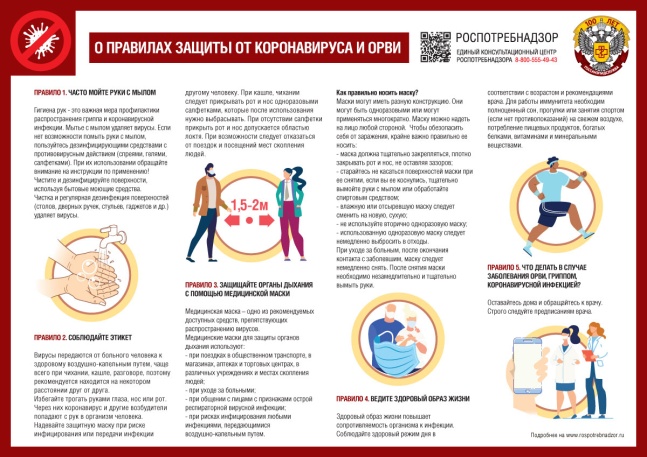 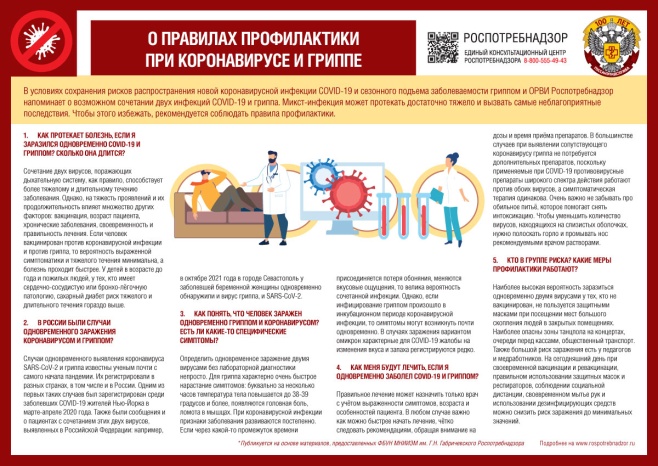 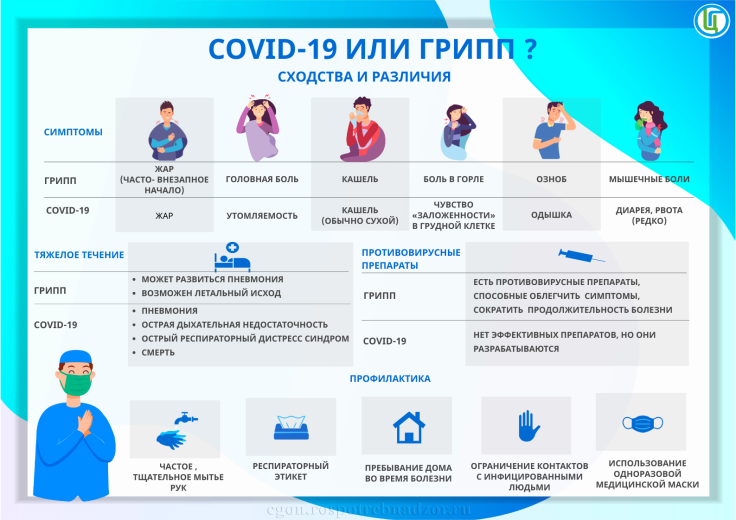 Информация о ДТП по вине начинающих (молодых) водителей 11месяцев 2022г.За 11 месяцев 2022 года на территории Самарской области по вине начинающих водителей, стаж управления транспортными средствами которых не превышает 2-х лет, получивших водительские удостоверения в регистрационно-экзаменационных отделениях Самарской области произошло 208/200 (+4% по сравнению с аналогическим периодом прошлого года) дорожно-транспортных происшествий, в которых погибло 19/27 человек          (-30%) и 272/254 (+7%) получили ранения. Основными причинами совершения ДТП явились:- несоблюдение очередности проезда перекрестка (54 случая),- нарушение правил расположения транспортного средства на проезжей части (50),- несоответствие скорости конкретным условиям движения (8),- нарушение правил проезда пешеходного перехода (25),- неправильный выбор дистанции (22); - нарушение правил маневрирования (7);- выезд на полосу встречного движения (19); - нарушение правила перестроения (10);- нарушение требований сигнала светофора (8).По вине водителей проходивших обучение в образовательных организациях осуществляющих образовательную деятельность и реализующих основные программы профессионального обучения водителей транспортных средств соответствующих категорий и подкатегорий города Похвистнево зарегистрировано два ДТП: 24.07.2022 водитель А., 1981 года рождения (стаж управления менее 2-х лет, проходил подготовку в НОУ ДО «Учебный центр города Похвистнево», управляя автомобилем, нарушил правила расположения транспортного средства на проезжей части, в результате чего совершил наезд на пешехода, который бригадой скорой медицинской помощи доставлена в лечебное учреждение с многочисленными травмами.18.11.2022 водитель М. 1998 года рождения, (стаж управления менее 2-х лет, проходил подготовку в образовательном учреждении ЧОУ ПО «Автошкола «ДРАЙВ») управляя автомобилем нарушил правила расположения транспортного средства на проезжей части, в результате чего совершил столкновения с другими транспортными средствами. В результате дорожно-транспортного происшествия телесные повреждения получил два пассажира, госпитализированы. По итогам проведенного анализа за III квартал 2022 года результат сдачи квалификационного практического экзамена с 1 раза кандидатами в водители следующих автошкол составляет:- ЧОУ ДПО "СОУК" Похвистневский филиал 18% (2021 год - 12%);- ГБПОУ «Губернский колледж г. Похвистнево» 2% (2021 год – 0%)- ПОУ "Похвистневская АШ ДОСААФ России" 3,9% (2021 год – 16%);- ООО "Велес" 5% (2021 год – 0%).Данный факт, указывает на недостаточную и некачественную подготовку кандидатов в водители для сдачи экзамена по управлению транспортным средством в условиях дорожного движения.Выборочно проведен анализ ошибок и нарушений, допущенных в процессе экзамена кандидатами в водители. Наиболее частые допускаемые ошибки:- неуверенно пользовался органами управления транспортного средства, не обеспечивал плавность движения;- не подал сигнал световым указателем поворота перед началом движения, перестроениемповоротом (разворотом) или остановкой;- несвоевременно подал сигнал поворота;- нарушил правила пользования внешними световыми приборами или звуковым сигналом;- допустил ошибку при выполнении постановки транспортного средства на место стоянки при движении задним ходом с поворотом на 90%;- допустил ошибку при выполнении постановки транспортного средства на место стоянки параллельно тротуару (краю проезжей части) при движении задним ходом;- нарушил правила расположения транспортного средства на проезжей части;- нарушил правила выполнения поворота.Напоминаю, что при управлении транспортным средством водитель, имеющий стаж управления менее 2 лет обязан, в соответствии с требованием п. 8 Основных положений по допуску транспортных средств к эксплуатации и обязанности лиц по обеспечению безопасности дорожного движения, утвержденных постановлением Совета Министров - Правительства Российской Федерации от 23 октября 1993 года № 1090, устанавливать опознавательный знак «Начинающий водитель» сзади механического транспортного средства. Игнорирование данного требования влечет административную ответственность, предусмотренную ч. 1 ст. 12.5 КоАП РФ (прим. 1 п. 7.15 Перечня неисправностей и условий, при которых запрещается эксплуатация транспортных средств).Информация об аварийности на территории Самарской области по вине начинающих водителей размещена на официальном сайте Государственной инспекции безопасности дорожного движения Министерства внутренних дел России (гибдд.рф) в пункте «Статистика» информационного раздела Госавтоинспекции «Показатель безопасности состояния безопасности дорожного движения». ГОСУСЛУГИ в ЭЛЕКТРОННОМ ВИДЕРегистрация транспортных средств, получение и замена водительских удостоверений – все эти действия можно спланировать на удобное время, а главное – без очереди, воспользовавшись возможностями Интернет-сайта www.gosuslugi.ru. Сделать это можно либо по мобильному телефону, либо с помощью персонального компьютера. Главные преимущества использования портала gosuslugi.ru:•	круглосуточная доступность;•	возможность оплаты любой госпошлины с 30% скидкой при условии заказа услуги и оплаты ее электронным способом; •	встроенная система оплаты;•	получение услуги из любого удобного для Вас места;•	доступность сервисов по регистрационным данным портала;•	отсутствие очередей;•	присутствие службы поддержки;•	отсутствие коррупции, так как заявитель не обращается напрямую для получения услуги;•	фиксированный срок получения услуги;•	возможность обжалования результатов получения услуги, в том числе посредством Федеральной государственной информационной системы до судебного обжалования (ФГИС ДО). Начальник РЭО ГИБДД                                                                                                М.Р. ИбрагимовСотрудники Похвистневской Госавтоинспекции и общественники провели экскурсию для ЮИДовцев.«Рыцари дорог» ГБОУ СОШ им. В.В. Еремеева с. Нижнее Аверкино посетили отделение ГИБДД межмуниципального отдела МВД России «Похвистневский».

          В начале экскурсии был проведен мини опрос на знания Правил дорожного движения для пешеходов и дорожных знаков, далее автоинспекторы разъяснили обязанности пешеходов, как и где правильно переходить дорогу, чем опасен выход из-за стоящих транспортных средств и игры вблизи проезжей части, рассказали об особенностях работы в полиции, необходимости данной профессии, показали принцип работы таких приборов как: рейка дорожная, измеритель дымности отработавших газов, преобразователь измерительного угла поворота ИСЛ-М, алкотестер, ответили на все интересующие ребят вопросы, напомнили юным инспекторам, что на дорогах нужно быть бдительными и строго соблюдать Правила дорожного движения!

          Далее у ребят была возможность посмотреть, как наглядно используются в работе некоторые приборы.

          Ребята получили массу полезной информации в ходе непосредственного общения с сотрудниками полиции, узнали много нового о службе Госавтоинспекции.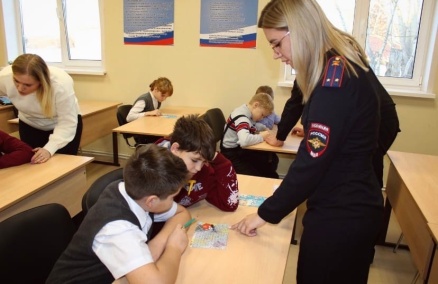 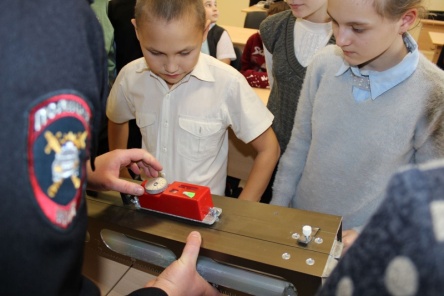 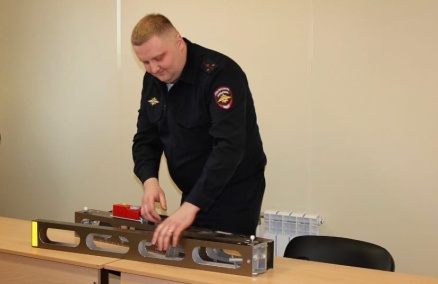 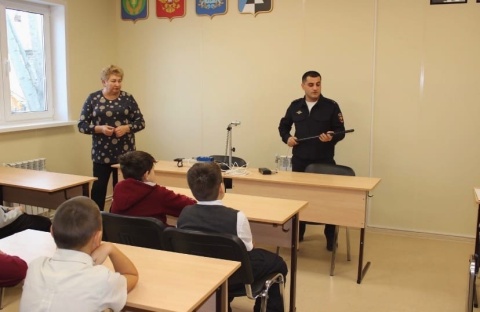 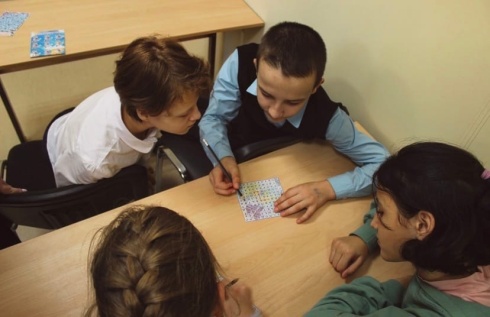 В МО МВД России «Похвистневский» состоялось заключительное заседание Общественного совета 2019-2022 годов.14 сентября в МО МВД России «Похвистневский» состоялось заключительное заседание Общественного совета в его нынешнем составе.Действующий состав Общественного совета был сформирован зимой 2019 года. В него вошли 7 уважаемых жителей города и района.Подводя итоги работы за прошедшие три года, председатель Общественного совета при МО МВД России «Похвистневский» Татьяна Вобликова отчиталась по основным мероприятиям, проведенным общественниками, совместно с сотрудниками МО МВД. Отметила, что активисты принимали участие во многих общественно-значимых мероприятиях, проводимых на территории города и района. Совместно с полицейскими они проводили информационно-пропагандистские акции, мероприятия, направленные на пропаганду здорового образа жизни, профилактику подросткового алкоголизма и курения, встречались с молодыми сотрудниками полиции и учащимися учебных заведений, проводили приемы граждан по личным вопросам, были участниками круглых столов по актуальным вопросам.Начальник отдела Юра Алекян поблагодарил общественников за проведенную в течение трех лет работу, а также вручил «Благодарственное письмо за активное сотрудничество с органами внутренних дел в формировании положительного имиджа сотрудника полиции».В свою очередь общественники поблагодарили руководство отдела за сотрудничество и сообщили, что, несмотря на истекший срок полномочий, они планируют и дальше тесно взаимодействовать с МО МВД России «Похвистневский».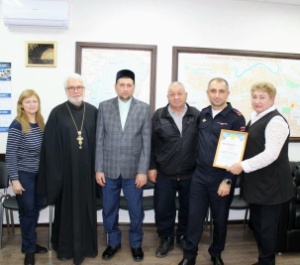 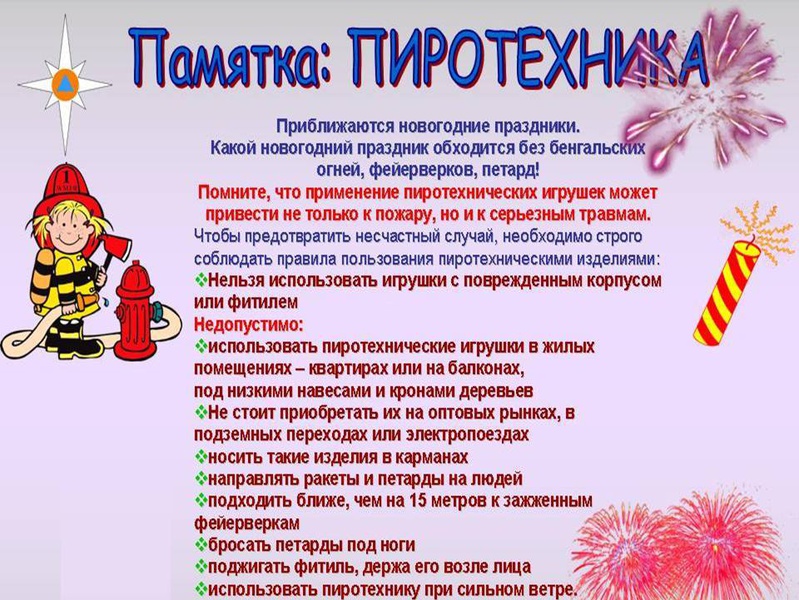 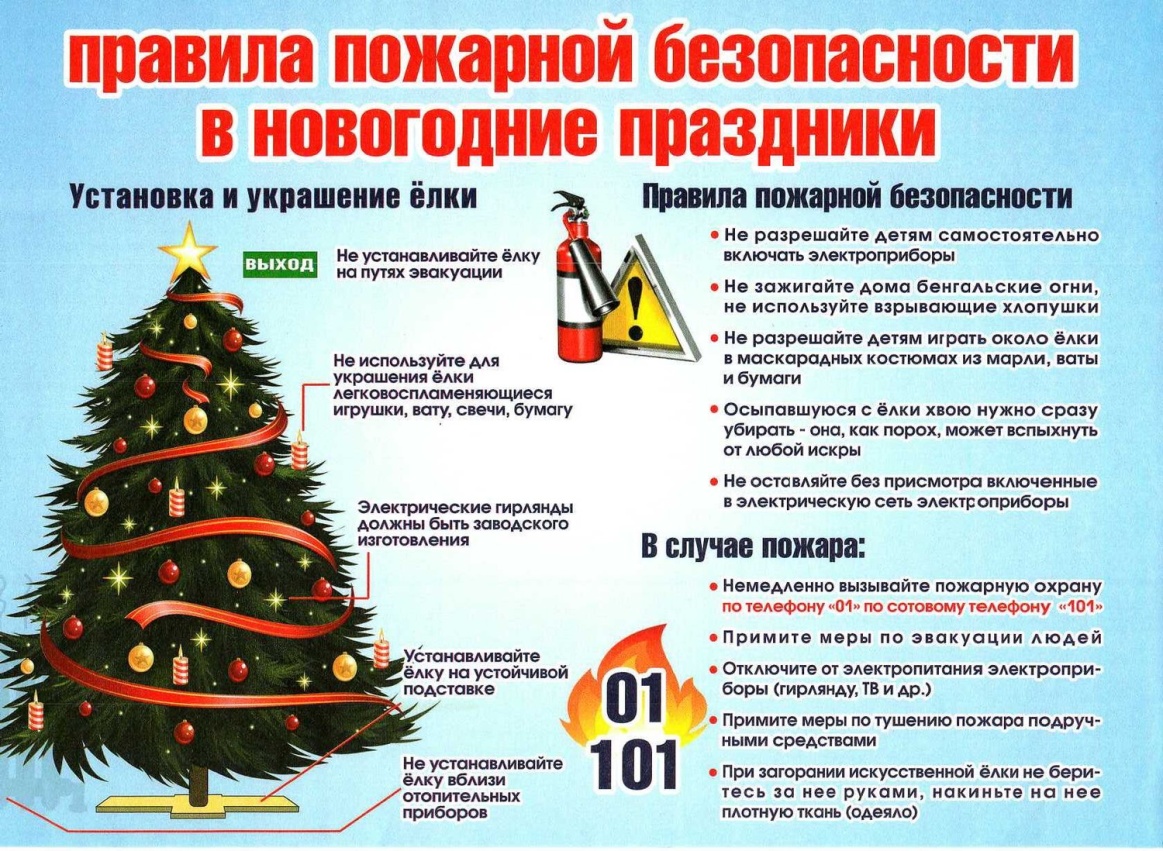                      С О Б Р А Н И ЕП Р Е Д С Т А В И Т Е Л Е Й     СЕЛЬСКОГО ПОСЕЛЕНИЯСТАРЫЙ АМАНАКМУНИЦИПАЛЬНОГО РАЙОНАПОХВИСТНЕВСКИЙСАМАРСКОЙ ОБЛАСТИчетвертого созываР Е Ш Е Н И Е19.12.2022г. №79Код ГРБСНаименование главного распорядителя средств бюджета поселения, раздела, подраздела, целевой статьи, подгруппы видов расходов РзПРЦСРВРСумма, тыс. руб.Сумма, тыс. руб.Код ГРБСНаименование главного распорядителя средств бюджета поселения, раздела, подраздела, целевой статьи, подгруппы видов расходов РзПРЦСРВРВсегов т.ч. за счет средств безвозмездных поступлений12345678407Администрация сельского поселения Старый Аманак муниципального района Похвистневский Самарской области 13402,92115,0Функционирование высшего должностного лица субъекта Российской Федерации и органа местного самоуправления0102837,7Муниципальная программа «Комплексное развитие сельского поселения Старый Аманак муниципального района Похвистневский Самарской области на 2021-2025 годы»01026500000000837,7Подпрограмма «Развитие муниципальной службы в Администрации сельского поселения Старый Аманак»010265Б0000000837,7Расходы на выплаты персоналу в целях обеспечения выполнения функций государственными (муниципальными) органами, казенными учреждениями, органами управления государственными внебюджетными фондами010265Б0000000100837,7Функционирование Правительства Российской Федерации, высших исполнительных органов государственной    власти субъектов Российской Федерации, местных администраций01041792,3Муниципальная программа «Комплексное развитие сельского поселения Старый Аманак муниципального района Похвистневский Самарской области на 2021-2025 годы»010465000000001792,3Подпрограмма «Развитие муниципальной службы в Администрации сельского поселения Старый Аманак»010465Б00000001792,3Расходы на выплаты персоналу в целях обеспечения выполнения функций государственными (муниципальными) органами, казенными учреждениями, органами управления государственными внебюджетными фондами010465Б0000000100925,6Закупка товаров, работ и услуг для обеспечения государственных (муниципальных) нужд010465Б0000000200686,5Межбюджетные трансферты010465Б0000000500180,1Иные бюджетные ассигнования010465Б00000008000,1Резервные фонды011120,0Муниципальная программа «Комплексное развитие сельского поселения Старый Аманак муниципального района Похвистневский Самарской области на 2021-2025 годы»0111650000000020,0Подпрограмма «Развитие муниципальной службы в Администрации сельского поселения Старый Аманак»011165Б000000020,0Иные бюджетные ассигнования011165Б000000080020,0Другие общегосударственные вопросы011378,6Муниципальная программа «Комплексное развитие сельского поселения Старый Аманак муниципального района Похвистневский Самарской области на 2021-2025 годы»0113650000000078,6Подпрограмма «Развитие муниципальной службы в Администрации сельского поселения Старый Аманак»011365Б00000005,0Закупка товаров, работ и услуг для обеспечения государственных (муниципальных) нужд011365Б00000002005,0Подпрограмма «Развитие информационного имущества в сельском поселении Старый Аманак»011365В000000063,6Закупка товаров, работ и услуг для обеспечения государственных (муниципальных) нужд 011365В000000020063,6Подпрограмма «Профилактика терроризма и экстремизма, а также минимизация и (или) ликвидация последствий проявления терроризма и экстремизма в границах сельского поселения Старый Аманак»011365Ж000000010,0Закупка товаров, работ и услуг для обеспечения государственных (муниципальных) нужд011365Ж000000020010,0Мобилизационная и вневойсковая подготовка0203115,0115,0Муниципальная программа «Комплексное развитие сельского поселения Старый Аманак муниципального района Похвистневский Самарской области на 2021-2025 годы»020363Б0000000115,0115,0Подпрограмма «Развитие муниципальной службы в Администрации сельского поселения Красные Ключи»020363Б0000000115,0115,0Расходы на выплату персоналу государственных (муниципальных) органов020363Б0000000100101,5101,5Закупка товаров, работ и услуг для обеспечения государственных (муниципальных) нужд020363Б000000020013,513,5Защита населения и территории от ЧС природного и техногенного характера, пожарная безопасность 0310118,4Муниципальная программа «Комплексное развитие сельского поселения Старый Аманак муниципального района Похвистневский Самарской области на 2021-2025 годы»03106500000000118,4Подпрограмма «Обеспечение первичных мер пожарной безопасности в границах сельского поселения Старый Аманак»0310653000000015,0Закупка товаров, работ и услуг для обеспечения государственных (муниципальных) нужд0310653000000020015,0Подпрограмма «Предупреждение и ликвидация последствий чрезвычайных ситуаций и стихийных бедствий на территории сельского поселения Старый Аманак»0310654000000093,4Закупка товаров, работ и услуг для обеспечения государственных (муниципальных) нужд0310654000000020093,4Подпрограмма «Развитие муниципальной службы в Администрации сельского поселения Старый Аманак»031065Б000000010,0Закупка товаров, работ и услуг для обеспечения государственных (муниципальных) нужд031065Б000000020010,0Другие вопросы в области национальной безопасности и правоохранительной деятельности031442,3Муниципальная программа «Комплексное развитие сельского поселения Старый Аманак муниципального района Похвистневский Самарской области на 2021-2025 годы»0314650000000042,3Подпрограмма «Создание условий для деятельности добровольных формирований населения по охране общественного порядка на территории сельского поселения Старый Аманак»0314657000000042,3Закупка товаров, работ и услуг для обеспечения государственных (муниципальных) нужд0314657000000020042,3Дорожное хозяйство (дорожные фонды)04096955,02000,0Муниципальная программа «Комплексное развитие сельского поселения Старый Аманак муниципального района Похвистневский Самарской области на 2021-2025 годы»040965000000006955,02000,0Подпрограмма «Модернизация и развитие автомобильных дорог общего пользования местного значения сельского поселения Старый Аманак»040965900000006955,02000,0Закупка товаров, работ и услуг для обеспечения государственных (муниципальных) нужд040965900000002006955,02000,0Коммунальное хозяйство0502109,0Муниципальная программа «Комплексное развитие сельского поселения Старый Аманак муниципального района Похвистневский Самарской области на 2021-2025 годы»05026500000000109,0Подпрограмма «Комплексное развитие систем коммунальной инфраструктуры сельского поселения Старый Аманак»05026510000000109,0Закупка товаров, работ и услуг для обеспечения государственных (муниципальных) нужд05026510000000200109,0Благоустройство05031870,2Муниципальная программа «Комплексное развитие сельского поселения Старый Аманак муниципального района Похвистневский Самарской области на 2021-2025 годы»050365000000001870,2Подпрограмма «Комплексное благоустройство территории сельского поселения Старый Аманак»05036520000000916,9Закупка товаров, работ и услуг для обеспечения государственных (муниципальных) нужд05036520000000200916,9Подпрограмма «Энергосбережение и повышение энергетической эффективности сельского поселения Старый Аманак»05036580000000953,3Закупка товаров, работ и услуг для обеспечения государственных (муниципальных) нужд05036580000000200953,3Культура08011362,3Муниципальная программа «Комплексное развитие сельского поселения Старый Аманак муниципального района Похвистневский Самарской области на 2021-2025 годы»080165000000001362,3Подпрограмма «Развитие культуры на территории сельского поселения Старый Аманак»080165Д00000001362,3Закупка товаров, работ и услуг для обеспечения государственных (муниципальных) нужд080165Д000000020017,3Межбюджетные трансферты080165Д00000005001345,0Пенсионное обеспечение100188,4Муниципальная программа «Комплексное развитие сельского поселения Старый Аманак муниципального района Похвистневский Самарской области на 2021-2025 годы»1001650000000088,4Подпрограмма «Развитие муниципальной службы в Администрации сельского поселения Старый Аманак»100165Б000000088,4Социальное обеспечение и иные выплаты населению100165Б000000030088,4Физическая культура 11018,7Муниципальная программа «Комплексное развитие сельского поселения Старый Аманак муниципального района Похвистневский Самарской области на 2021-2025 годы»110165000000008,7Подпрограмма «Развитие физической культуры и спорта на территории сельского поселения Старый Аманак»110165600000008,7Закупка товаров, работ и услуг для обеспечения государственных (муниципальных) нужд110165600000002008,7Периодическая печать и издательства12025,0Муниципальная программа «Комплексное развитие сельского поселения Старый Аманак муниципального района Похвистневский Самарской области на 2021-2025 годы»120265000000005,0Подпрограмма «Информирование населения сельского поселения Старый Аманак»120265Г00000005,0Закупка товаров, работ и услуг для обеспечения государственных (муниципальных) нужд120265Г00000002005,0Всего:13402,92115,0Коды бюджетной классификацииНаименование доходаБюджет сельских поселенияВ части доходов от оказания платных услуг (работ) и компенсации затрат государства:1 13 02065 10 0000 130Доходы, поступающие в порядке возмещения расходов, понесенных в связи с эксплуатацией имущества сельских поселений1001 13 02995 10 0000 130Прочие доходы от компенсации затрат бюджетов сельских поселений100В части прочих неналоговых доходов 1 17 01050 10 0000 180Невыясненные поступления, зачисляемые в бюджеты сельских поселений1001 17 05050 10 0000 180Прочие неналоговые доходы бюджетов сельских поселений1001 17 14030 10 0000 150Средства самообложений граждан, зачисляемые в бюджеты сельских поселений1001 17 15030 10 0000 150Инициативные платежи, зачисляемые в бюджеты сельских поселений100Код ГРБСНаименование главного распорядителя средств областного бюджета, раздела, подраздела, целевой статьи, подгруппы видов расходов РзПРЦСРВРСумма, тыс. руб.2024 годСумма, тыс. руб.2024 годСумма, тыс. руб.2025 годСумма, тыс. руб.2025 годКод ГРБСНаименование главного распорядителя средств областного бюджета, раздела, подраздела, целевой статьи, подгруппы видов расходов РзПРЦСРВРВсегов т. ч. за счет безвозмездных поступленийВсегов т. ч. за счет безвозмездных поступлений12345678910407Администрация сельского поселения Старый Аманак муниципального района Похвистневский Самарской области 10557,2120,010645,8124,0Функционирование высшего должностного лица субъекта Российской Федерации и органа местного самоуправления0102837,7837,7Муниципальная программа «Комплексное развитие сельского поселения Старый Аманак муниципального района Похвистневский Самарской области на 2021-2025 годы»01026500000000837,7837,7Подпрограмма «Развитие муниципальной службы в Администрации сельского поселения Старый Аманак»010265Б0000000837,7837,7Расходы на выплаты персоналу в целях обеспечения выполнения функций государственными (муниципальными) органами, казенными учреждениями, органами управления государственными внебюджетными фондами010265Б0000000100837,7837,7Функционирование Правительства Российской Федерации, высших исполнительных органов государственной    власти субъектов Российской Федерации, местных администраций01041763,81785,6Муниципальная программа «Комплексное развитие сельского поселения Старый Аманак муниципального района Похвистневский Самарской области на 2021-2025 годы»010465000000001763,81785,6Подпрограмма «Развитие муниципальной службы в Администрации сельского поселения Старый Аманак»010465Б00000001763,81785,6Расходы на выплаты персоналу в целях обеспечения выполнения функций государственными (муниципальными) органами, казенными учреждениями, органами управления государственными внебюджетными фондами010465Б0000000100925,6925,6Закупка товаров, работ и услуг для обеспечения государственных (муниципальных) нужд010465Б0000000200658,0679,8Межбюджетные трансферты010465Б0000000500180,1180,1Иные бюджетные ассигнования010465Б00000008000,10,1Резервные фонды011120,020,0Муниципальная программа «Комплексное развитие сельского поселения Старый Аманак муниципального района Похвистневский Самарской области на 2021-2025 годы»0111650000000020,020,0Подпрограмма «Развитие муниципальной службы в Администрации сельского поселения Старый Аманак»011165Б000000020,020,0Иные бюджетные ассигнования011165Б000000080020,020,0Другие общегосударственные вопросы011387,487,4Муниципальная программа «Комплексное развитие сельского поселения Старый Аманак муниципального района Похвистневский Самарской области на 2021-2025 годы»0113650000000087,487,4Подпрограмма «Развитие муниципальной службы в Администрации сельского поселения Старый Аманак»011365Б00000005,05,0Закупка товаров, работ и услуг для обеспечения государственных (муниципальных) нужд011365Б00000002005,05,0Подпрограмма «Развитие информационного имущества в сельском поселении Старый Аманак»011365В000000072,472,4Закупка товаров, работ и услуг для обеспечения государственных (муниципальных) нужд 011365В000000020072,472,4Подпрограмма «Профилактика терроризма и экстремизма, а также минимизация и (или) ликвидация последствий проявления терроризма и экстремизма в границах сельского поселения Старый Аманак»011365Ж000000010,010,0Закупка товаров, работ и услуг для обеспечения государственных (муниципальных) нужд011365Ж000000020010,010,0Мобилизационная и вневойсковая подготовка0203120,0120,0124,0124,0Муниципальная программа «Комплексное развитие сельского поселения Старый Аманак муниципального района Похвистневский Самарской области на 2021-2025 годы»020363Б0000000120,0120,0124,0124,0Подпрограмма «Развитие муниципальной службы в Администрации сельского поселения Красные Ключи»020363Б0000000120,0120,0124,0124,0Расходы на выплату персоналу государственных (муниципальных) органов020363Б0000000100101,5101,5101,5101,5Закупка товаров, работ и услуг для обеспечения государственных (муниципальных) нужд020363Б000000020018,518,522,522,5Защита населения и территории от ЧС природного и техногенного характера, пожарная безопасность 0310118,4118,4Муниципальная программа «Комплексное развитие сельского поселения Старый Аманак муниципального района Похвистневский Самарской области на 2021-2025 годы»03106500000000118,4118,4Подпрограмма «Обеспечение первичных мер пожарной безопасности в границах сельского поселения Старый Аманак»0310653000000015,015,0Закупка товаров, работ и услуг для обеспечения государственных (муниципальных) нужд0310653000000020015,015,0Подпрограмма «Предупреждение и ликвидация последствий чрезвычайных ситуаций и стихийных бедствий на территории сельского поселения Старый Аманак»0310654000000093,493,4Закупка товаров, работ и услуг для обеспечения государственных (муниципальных) нужд0310654000000020093,493,4Подпрограмма «Развитие муниципальной службы в Администрации сельского поселения Старый Аманак»031065Б000000010,010,0Закупка товаров, работ и услуг для обеспечения государственных (муниципальных) нужд031065Б000000020010,010,0Другие вопросы в области национальной безопасности и правоохранительной деятельности031442,342,3Муниципальная программа «Комплексное развитие сельского поселения Старый Аманак муниципального района Похвистневский Самарской области на 2021-2025 годы»0314650000000042,342,3Подпрограмма «Создание условий для деятельности добровольных формирований населения по охране общественного порядка на территории сельского поселения Старый Аманак»0314657000000042,342,3Закупка товаров, работ и услуг для обеспечения государственных (муниципальных) нужд0314657000000020042,342,3Дорожное хозяйство (дорожные фонды)04095020,05302,0Муниципальная программа «Комплексное развитие сельского поселения Старый Аманак муниципального района Похвистневский Самарской области на 2021-2025 годы»040965000000005020,05302,0Подпрограмма «Модернизация и развитие автомобильных дорог общего пользования местного значения сельского поселения Старый Аманак»040965900000005020,05302,0  Закупка товаров, работ и услуг для обеспечения государственных (муниципальных) нужд040965900000002005020,05302,0Коммунальное хозяйство0502109,0109,0Муниципальная программа «Комплексное развитие сельского поселения Старый Аманак муниципального района Похвистневский Самарской области на 2021-2025 годы»05026500000000109,0109,0Подпрограмма «Комплексное развитие систем коммунальной инфраструктуры сельского поселения Старый Аманак»05026510000000109,0109,0Закупка товаров, работ и услуг для обеспечения государственных (муниципальных) нужд05026510000000200109,0109,0Благоустройство0503880,3623,1Муниципальная программа «Комплексное развитие сельского поселения Старый Аманак муниципального района Похвистневский Самарской области на 2021-2025 годы»05036500000000880,3623,1Подпрограмма «Комплексное благоустройство территории сельского поселения Старый Аманак»05036520000000753,0436,2Закупка товаров, работ и услуг для обеспечения государственных (муниципальных) нужд05036520000000200753,0436,2Подпрограмма «Энергосбережение и повышение энергетической эффективности сельского поселения Старый Аманак»05036580000000127,3186,9Закупка товаров, работ и услуг для обеспечения государственных (муниципальных) нужд05036580000000200127,3186,9Культура08011196,2968,2Муниципальная программа «Комплексное развитие сельского поселения Старый Аманак муниципального района Похвистневский Самарской области на 2021-2025 годы»080165000000001196,2968,2Подпрограмма «Развитие культуры на территории сельского поселения Старый Аманак»080165Д00000001196,2968,2Закупка товаров, работ и услуг для обеспечения государственных (муниципальных) нужд080165Д000000020017,317,3Межбюджетные трансферты080165Д00000005001087,2859,2Пенсионное обеспечение100188,488,4Муниципальная программа «Комплексное развитие сельского поселения Старый Аманак муниципального района Похвистневский Самарской области на 2021-2025 годы»1001650000000088,488,4Подпрограмма «Развитие муниципальной службы в Администрации сельского поселения Старый Аманак»100165Б000000088,488,4Социальное обеспечение и иные выплаты населению100165Б000000030088,488,4Физическая культура 11017,77,7Муниципальная программа «Комплексное развитие сельского поселения Старый Аманак муниципального района Похвистневский Самарской области на 2021-2025 годы»110165000000007,77,7Подпрограмма «Развитие физической культуры и спорта на территории сельского поселения Старый Аманак»110165600000007,77,7Закупка товаров, работ и услуг для обеспечения государственных (муниципальных) нужд110165600000002007,77,7Периодическая печать и издательства12025,05,0Муниципальная программа «Комплексное развитие сельского поселения Старый Аманак муниципального района Похвистневский Самарской области на 2021-2025 годы»120265000000005,05,0Подпрограмма «Информирование населения сельского поселения Старый Аманак»120265Г00000005,05,0Закупка товаров, работ и услуг для обеспечения государственных (муниципальных) нужд120265Г00000002005,05,0ИТОГО10296,2120,010118,8124,0 Условно утверждённые расходы261,0527,0ВСЕГО с учётом условно утверждённых расходов10557,2120,010645,8124,0 Наименование ЦСРВРСумма, тыс. руб.Сумма, тыс. руб.Наименование ЦСРВРВсегов т.ч. за счет средств безвозмездных поступлений12345Муниципальная программа «Комплексное развитие сельского поселения Старый Аманак муниципального района Похвистневский Самарской области на 2021-2025 годы»650000000013402,92115,0Подпрограмма «Комплексное развитие систем коммунальной инфраструктуры сельского поселения Старый Аманак»6510000000109,0Закупка товаров, работ и услуг для обеспечения государственных (муниципальных) нужд6510000000200109,0Подпрограмма «Комплексное благоустройство сельского поселения Старый Аманак»6520000000916,9Закупка товаров, работ и услуг для обеспечения государственных (муниципальных) нужд6520000000200916,9Подпрограмма «Обеспечение первичных мер пожарной безопасности в границах сельского поселения Старый Аманак»653000000015,0Закупка товаров, работ и услуг для обеспечения государственных (муниципальных) нужд653000000020015,0Подпрограмма «Предупреждение и ликвидация последствий чрезвычайных ситуаций и стихийных бедствий на территории сельского поселения Старый Аманак»654000000093,4Закупка товаров, работ и услуг для обеспечения государственных (муниципальных) нужд654000000020093,4Подпрограмма «Развитие физической культуры и спорта на территории сельского поселения Старый Аманак»65600000008,7Закупка товаров, работ и услуг для обеспечения государственных (муниципальных) нужд6560000000 2008,7Подпрограмма «Создание условий для деятельности добровольных формирований населения по охране общественного порядка на территории сельского поселения Старый Аманак»657000000042,3Закупка товаров, работ и услуг для обеспечения государственных (муниципальных) нужд657000000020042,3Подпрограмма «Энергосбережение и повышение энергетической эффективности сельского поселения Старый Аманак»6580000000953,3Закупка товаров, работ и услуг для обеспечения государственных (муниципальных) нужд6580000000200953,3Подпрограмма «Модернизация и развитие автомобильных дорог общего пользования местного значения сельского поселения Старый Аманак»65900000006955,02000,0Закупка товаров, работ и услуг для обеспечения государственных (муниципальных) нужд65900000002006955,02000,0Подпрограмма «Развитие муниципальной службы в Администрации сельского поселения Старый Аманак»65Б00000002868,4115,0Расходы на выплаты персоналу в целях обеспечения выполнения функций государственными (муниципальными) органами, казенными учреждениями, органами управления государственными внебюджетными фондами65Б00000001001864,8101,5Закупка товаров, работ и услуг для обеспечения государственных (муниципальных) нужд65Б0000000200715,013,5Социальное обеспечение и иные выплаты населению 65Б000000030088,4Межбюджетные трансферты65Б0000000500180,1Иные бюджетные ассигнования65Б000000080020,1Подпрограмма «Развитие информационного общества в сельском поселении Старый Аманак»65В000000063,6Закупка товаров, работ и услуг для обеспечения государственных (муниципальных) нужд65В000000020063,6Подпрограмма «Информирование населения сельского поселения Старый Аманак»65Г00000005,0Закупка товаров, работ и услуг для обеспечения государственных (муниципальных) нужд65Г00000002005,0Подпрограмма «Развитие культуры на территории сельского поселения Старый Аманак»65Д00000001362,3Закупка товаров, работ и услуг для обеспечения государственных (муниципальных) нужд65Д000000020017,3Межбюджетные трансферты65Д00000005001345,0Подпрограмма «Профилактика терроризма и экстремизма, а также минимизация и (или) ликвидация последствий проявления терроризма и экстремизма в границах сельского поселения Старый Аманак»65Ж000000010,0Закупка товаров, работ и услуг для обеспечения государственных (муниципальных) нужд65Ж000000020010,0ВСЕГО13402,92115,0Наименование ЦСРВРСумма, тыс. руб.2024 годСумма, тыс. руб.2024 годСумма, тыс. руб.2025 годСумма, тыс. руб.2025 годНаименование ЦСРВРВсегов т.ч. за счет средств безвозмездных поступленийВсегов т.ч. за счет средств безвозмездных поступлений1345678Муниципальная программа «Комплексное развитие сельского поселения Старый Аманак муниципального района Похвистневский Самарской области на 2021-2025 годы»650000000010 056,2120,0 10 152,4124,0Подпрограмма «Комплексное развитие систем коммунальной инфраструктуры сельского поселения Старый Аманак»6510000000109,0109,0Закупка товаров, работ и услуг для обеспечения государственных (муниципальных) нужд6510000000200109,0109,0Подпрограмма «Комплексное благоустройство сельского поселения Старый Аманак»6520000000753,0436,2Закупка товаров, работ и услуг для обеспечения государственных (муниципальных) нужд6520000000200753,0436,2Подпрограмма «Обеспечение первичных мер пожарной безопасности в границах сельского поселения Старый Аманак»653000000015,015,0Закупка товаров, работ и услуг для обеспечения государственных (муниципальных) нужд653000000020015,015,0Подпрограмма «Предупреждение и ликвидация последствий чрезвычайных ситуаций и стихийных бедствий на территории сельского поселения Старый Аманак»654000000093,493,4Закупка товаров, работ и услуг для обеспечения государственных (муниципальных) нужд654000000020093,493,4Подпрограмма «Развитие физической культуры и спорта на территории сельского поселения Старый Аманак»65600000007,77,7Закупка товаров, работ и услуг для обеспечения государственных (муниципальных) нужд6560000000 2007,77,7Подпрограмма «Создание условий для деятельности добровольных формирований населения по охране общественного порядка на территории сельского поселения Старый Аманак»657000000042,342,3Закупка товаров, работ и услуг для обеспечения государственных (муниципальных) нужд657000000020042,342,3Подпрограмма «Энергосбережение и повышение энергетической эффективности сельского поселения Старый Аманак»6580000000127,3186,9Закупка товаров, работ и услуг для обеспечения государственных (муниципальных) нужд6580000000200127,3186,9Подпрограмма «Модернизация и развитие автомобильных дорог общего пользования местного значения сельского поселения Старый Аманак»65900000005020,05302,0Закупка товаров, работ и услуг для обеспечения государственных (муниципальных) нужд65900000002005020,05302,0Подпрограмма «Развитие муниципальной службы в Администрации сельского поселения Старый Аманак»65Б00000002844,92870,7Расходы на выплаты персоналу в целях обеспечения выполнения функций государственными (муниципальными) органами, казенными учреждениями, органами управления государственными внебюджетными фондами65Б00000001001864,8101,51864,8101,5Закупка товаров, работ и услуг для обеспечения государственных (муниципальных) нужд65Б0000000200691,518,5717,318,5Социальное обеспечение и иные выплаты населению 65Б000000030088,488,4Межбюджетные трансферты65Б0000000500180,1180,1Иные бюджетные ассигнования65Б000000080020,120,1Подпрограмма «Развитие информационного общества в сельском поселении Старый Аманак»65В000000072,472,4Закупка товаров, работ и услуг для обеспечения государственных (муниципальных) нужд65В000000020072,472,4Подпрограмма «Информирование населения сельского поселения Старый Аманак»65Г00000005,05,0Закупка товаров, работ и услуг для обеспечения государственных (муниципальных) нужд65Г00000002005,05,0Подпрограмма «Развитие культуры на территории сельского поселения Старый Аманак»65Д00000001196,2968,2Закупка товаров, работ и услуг для обеспечения государственных (муниципальных) нужд65Д000000020017,317,3Межбюджетные трансферты65Д00000005001178,9950,9Подпрограмма «Профилактика терроризма и экстремизма, а также минимизация и (или) ликвидация последствий проявления терроризма и экстремизма в границах сельского поселения Старый Аманак»65Ж000000010,010,0Закупка товаров, работ и услуг для обеспечения государственных (муниципальных) нужд65Ж000000020010,010,0ИТОГО10296,2120,010118,8124,0Условно утверждённые расходы261,0527,0ВСЕГО с учётом условно утверждённых расходов10557,2120,010645,8124,0НаименованиеСумма, тыс. руб.Всего0Бюджетные инвестиции юридическим лицам в объекты капитального строительства0Бюджетные инвестиции юридическим лицам, за исключением бюджетных инвестиций в объекты капитального строительства0НаименованиеСумма, тыс. руб.Сумма, тыс. руб.Наименование2024 год2025 годВсего00Бюджетные инвестиции юридическим лицам в объекты капитального строительства00Бюджетные инвестиции юридическим лицам, за исключением бюджетных инвестиций в объекты капитального строительства00№п/пНаименование показателя2023тыс. руб.1231.Создание условий для организации досуга и обеспечения жителей поселения услугами организаций культуры1253,82.Организация библиотечного обслуживания населения, комплектование библиотечных фондов библиотек поселения91,23.Осуществление части полномочий по решению вопросов местного значения в соответствии с заключенными соглашениями по аренде и продаже земли15,04.Осуществление мер по противодействию коррупции в границах поселения5,05.Исполнение бюджетов поселений, контроль за исполнением данного бюджета145,16.Осуществление части полномочий по решению вопросов местного значения в соответствии с заключенными соглашениями по градостроительной деятельности10,07.Передача полномочий контрольно-счётной платы по осуществлению внешнего муниципального финансового контроля5,0Итого:1525,1№п/пНаименование показателя2024тыс.рублей2025тыс.рублей12341.Создание условий для организации досуга и обеспечения жителей поселения услугами организаций культуры1087,2859,22.Организация библиотечного обслуживания населения, комплектование библиотечных фондов библиотек поселения91,791,73.Осуществление части полномочий по решению вопросов местного значения в соответствии с заключенными соглашениями по аренде и продаже земли15,015,04.Осуществление мер по противодействию коррупции в границах поселения5,05,05.Исполнение бюджетов поселений, контроль за исполнением данного бюджета145,1145,16.Осуществление части полномочий по решению вопросов местного значения в соответствии с заключенными соглашениями по градостроительной деятельности10,010,07.Передача полномочий контрольно-счётной платы по осуществлению внешнего муниципального финансового контроля5,05,0Итого:1359,01131,0Код администратораКодНаименование кода группы, подгруппы, 
статьи, вида источника финансирования дефицита бюджета сельского поселенияСумма,тыс. руб.123440701050000000000000Изменение остатков средств на счетах по учету средств бюджета0,040701050000000000500Увеличение остатков средств бюджетов-13402,940701050200000000500Увеличение прочих остатков средств бюджетов-13402,940701050201000000510Увеличение прочих остатков денежных средств бюджетов-13402,940701050201100000510Увеличение прочих остатков денежных средств бюджетов сельских поселений-13402,940701050000000000600Уменьшение остатков средств бюджетов13402,940701050200000000600Уменьшение прочих остатков средств бюджетов13402,940701050201000000610Уменьшение прочих остатков денежных средств бюджетов13402,940701050201100000610Уменьшение прочих остатков денежных средств бюджетов сельских поселений13402,940701000000000000000Итого источников финансирования дефицита бюджета0,0Код администратораКодНаименование кода группы, подгруппы, 
статьи, вида источника финансирования дефицита бюджета сельского поселенияСумма, тыс. руб.Сумма, тыс. руб.Код администратораКодНаименование кода группы, подгруппы, 
статьи, вида источника финансирования дефицита бюджета сельского поселения      2024 год2025 год40701050000000000000Изменение остатков средств на счетах по учету средств бюджета877,2915,340701050000000000500Увеличение остатков средств бюджетов-9680,0-9730,540701050200000000500Увеличение прочих остатков средств бюджетов-9680,0-9730,540701050201000000510Увеличение прочих остатков денежных средств бюджетов-9680,0-9730,540701050201100000510Увеличение прочих остатков денежных средств бюджетов сельских поселений-9680,0-9730,540701050000000000600Уменьшение остатков средств бюджетов10557,210645,840701050200000000600Уменьшение прочих остатков средств бюджетов10557,210645,840701050201000000610Уменьшение прочих остатков денежных средств бюджетов10557,210645,840701050201100000610Уменьшение прочих остатков денежных средств бюджетов сельских поселений10557,210645,840701000000000000000Итого источников финансирования дефицита бюджета877,2915,3№ п/пВид и наименование заимствованияПривлечение средств в 2023 годуПогашение основного долга в 2023 году1Кредиты, привлекаемые сельским поселением от других бюджетов бюджетной системы РФ в целях частичного покрытия дефицита бюджета поселения00Итого00№ п/пВид и наименование заимствованияПривлечение средств в 2024 годуПогашение основного долга в 2024 году1Кредиты, привлекаемые сельским поселением от других бюджетов бюджетной системы РФ в целях частичного покрытия дефицита бюджета поселения 00Итого00№ п/пВид и наименование заимствованияПривлечение средств в 2025 годуПогашение основного долга в 2025 году1Кредиты, привлекаемые сельским поселением от других бюджетов бюджетной системы РФ в целях частичного покрытия дефицита бюджета поселения00Итого00УЧРЕДИТЕЛИ: Администрация сельского поселения Старый Аманак муниципального района Похвистневский Самарской области и Собрание представителей сельского поселения Старый Аманак муниципального района Похвистневский Самарской областиИЗДАТЕЛЬ: Администрация сельского поселения Старый Аманак муниципального района Похвистневский Самарской областиАдрес: Самарская область, Похвистневский          Газета составлена и отпечатана                                                                район, село Старый Аманак, ул. Центральная       в администрации сельского поселения                                                        37 а, тел. 8(846-56) 44-5-73                                             Старый Аманак Похвистневский район                                                      Редактор                                                                                               Самарская область. Тираж 100 экз                                                      Н.А.Саушкина